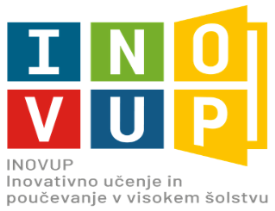 VISOKOŠOLSKE UČITELJE IN SODELAVCE TER DRUGE ZAPOSLENEvabimo na prenos znanja multiplikatorja Pomen kakovostne demonstracije praktičnih vsebin v praktičnem usposabljanju študentovIZVAJALKA/IZVAJALEC: doc. dr. Matej Plevnik     TERMIN: ponedeljek, 5. september 2022, od 9. ure do 10.30 TRAJANJE: 2 pedagoški uri   KRAJ USPOSABLJANJA: Univerza na Primorskem Fakulteta za vede o zdravju, Polje 42, 6310 Izola (na daljavo)MULTIPLIKATORSKI PRENOS ZNANJA BO OPRAVLJEN NA OSNOVI OBISKA INSTITUCIJ/E:University of Banja Luka, Faculty of Physical Education and SportVSEBINA USPOSABLJANJA:  Na usposabljanju bomo razpravljali o pomenu kakovostne demonstracije praktičnih vsebin v sklopu praktičnega usposabljanja študentov. Sposobnost izvedbe in demonstracije praktičnih vsebin v sklopu praktičnega usposabljanja predstavlja pomemben način prenosa znanj iz študijskega v praktično okolje. Naloga študijskega okolja je, da prepozna pomen kakovostne izvedbe/demonstracije praktičnih vsebin in ga skozi izvajanje študijskega procesa tudi podpre.IZIDI USPOSABLJANJA: Udeleženci:bodo spoznali način organizacije praktičnega usposabljanjabodo spoznali oblike in metode dela v okviru priprave študentov in njihovih mentorjev na praktično usposabljanje,bodo razvili veščine priprave študentov in potencialnih mentorjev na praktično usposabljanjeNAČINI USPOSABLJANJA:   Usposabljanje je zasnovano kot kombinacija predavanja, delavnic, evalvacije ter povratne informacije na oddana poročila udeležencev. DODATNE INFORMACIJE: alenka.andrejasic@upr.si  PRIJAVA NA USPOSABLJANJE:  Rok za prijavo je do zapolnitve prostih mest.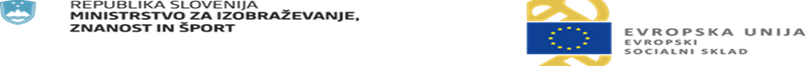 